Instructions for Paper Preparation and Submission for NEUREL 2018First A. Author, Senior Member, IEEE, Second B. Author, and Third C. Author, Jr., Member, IEEEAbstract — These instructions give you guidelines for preparing papers for NEUREL 2018. Use this document as a template if you are using Microsoft Word. Otherwise, use this document as an instruction set. Define all symbols used in the abstract. Do not cite references in the abstract. Do not delete the blank line immediately above the abstract; it sets the footnote at the bottom of this column. Do Not Use Special Characters, or Math in Title or Abstract.Keywords — List of up to five keywords or phrases in alphabetical order, separated by commas.IntroductionTHE purpose of the introduction is to present background information for the work with literature references, and possibly to outline the organization of the paper. In section II the requirements for the format of the papers are discussed. This document is a template for Microsoft Word. This document is available at http://neurel.etf.bg.ac.rs/ so you can use it to prepare your manuscript. Final version of the paper should be converted and sent in Adobe PDF format.Please, note that you must use the IEEE PDF eXpress site to validate you papers (NEUREL 2018 conference ID is 44966X). Validated version of the paper should be uploaded to the EasyChair NEUREL 2018 page. Please, note that all elements of the paper (including header and footer - copyright notice on the first page) should be added to the document before a PDF is created.Note that the copyright clearance code notice should be embedded by the authors before the paper finalization.Please, add appropriate copyright notice to the bottom (footer) of the first page of your source document:For papers in which all authors are employed by the US government, the copyright notice is: U.S. Government work not protected by U.S. copyrightFor papers in which all authors are employed by a Crown government (UK, Canada, and Australia), the copyright notice is:978-1-5386-6974-7/18/$31.00 ©2018 CrownFor papers in which all authors are employed by the European Union, the copyright notice is:978-1-5386-6974-7/18/$31.00 ©2018 European UnionFor all other papers the copyright notice is: 978-1-5386-6974-7/18/$31.00 ©2018 IEEEPapers to be submitted for NEUREL 2018 could include both expert and scientific articles containing original applicable or theoretical results of researches, of interest for a broad group of experts engaged in the field the article deals with. The NEUREL Symposia cover all aspects of artificial neural networks (NNs) and fuzzy systems, from their theoretical foundations to applications. The symposium also welcomes contributions in statistical learning algorithms, text-web analysis, biological and machine vision, and man-machine interfaces. Topics in speech, image and signal processing, classification, and process control, which are not strictly related to NNs, are of interest too.The authors are requested to submit only those papers whose contents have not been notified, published or in any other way presented at any time prior to the Symposium.The papers should contain original scientific, expert or applied results of the authors themselves. The results included should in no way violate the rights of other authors or organizations.Although all papers will be reviewed, the authors themselves are responsible for the publishing rights, originality and quality of their papers.Papers should be written and presented in English language. The papers will be accepted for reviewing if they are: (a) received on time, and, (b) strictly prepared in accordance with the instructions for authors. The instructions are the same for paper submission for the review process, and for final versions. The instructions are meant to be taken literally for the final paper submission, to ensure high quality of the proceedings.The authors' papers sent for NEUREL 2018 will be subject to reviewing. The anonymous reviewers are appointed by the Technical Program Committee. After reviewing the authors will be informed whether their papers are accepted or rejected. The accepted papers will be presented in regular or special sessions. Only papers with a favorable review of the reviewers will be accepted, presented during the Symposium and published in the NEUREL 2018 Proceedings (Conference CD).An accepted paper should be obligatory presented in authors sections by its author or the co-author; otherwise, it cannot be referenced as the paper published at the NEUREL. By submitting the paper, the authors are accepting all the rules listed in the invitation. An IEEE copyright form should accompany your final submission.Paper SubmissionPapers for the review process are submitted electronically on-line with the web-server interface. Please follow the link Registration on the Symposium home page http://neurel.etf.bg.ac.rs/.Deadline for submissions of full papers and all important dates are posted on the Symposium home page http://neurel.etf.bg.ac.rs/. Please, follow the link Information from the menu.All possible modifications and new information will be posted on the Symposium home page http://neurel.etf.bg.ac.rs/ .Preparation of PapersPaper FormatPlease strictly follow this specification when preparing the final version of the manuscript. Papers not complying with it (especially in layout geometry and typesetting) will not be included in the proceedings.Page LayoutThe paper should be composed using the A4 paper size (210 mm x 297 mm). Margins in all four sides should be 20 mm. The paper should be set in two columns with 5 mm column separation. Please, equalize the length of the columns on the last page.The full paper must not exceed six pages in length, including figures, tables, and references (four pages are encouraged). Pages should be without page numbers.TypesettingAll paragraphs should be indented 3.6 mm.Times New Roman 10 pt font should be used for normal text in the body of the paper. Do not underline text.Title and Author Name(s)The paper title and the author names appear on the first page and should be set centered across the full page width. The title is set in 24 pt size. The author names appear below the title in 11 pt size, normal face. Paper titles should be written in uppercase and lowercase letters, not all uppercase. Full names of authors are preferred in the author field. Put a space between authors' initials. The complete affiliations of the authors should be set in footnote in the first column of the paper. AbstractThe paper should start with an abstract giving a short overview on the discussed matter and the presented results. Abstract should be about 50 words. It should not exceed 15 lines. The abstract should be set in 9 pt font for abstract and 9 pt Italic fonts for the word “Abstract.”Section HeadingsRegular paper may be divided in a number of sections. Section titles (including references and acknowledgment) should be typed using Times New Roman 10 pt font in the Small caps option, centered. For numbering use Roman numerals. The subsection headings appear in 10 pt Italic font and they are enumerated by capital letters followed by periods (“A.”, “B.”, etc.) and are flush left above their sections. The first letter of each word is capitalized.Figures and TablesFigures and tables should be placed as close as possible to the text where they are first referenced to. Figures should be numbered in the order of appearance in the paper. Figures should be positioned within a single column or they can span two columns. In the latter case they should be placed at the top of a page. Place figure captions below the figures; place table titles above the tables. The captions are centered within a column. If your figure has two parts, include the labels “(a)” and “(b)” as part of the artwork. Please verify that the figures and tables you mention in the text actually exist. Use the abbreviation “Fig.” even at the beginning of a sentence. Table I: SI base units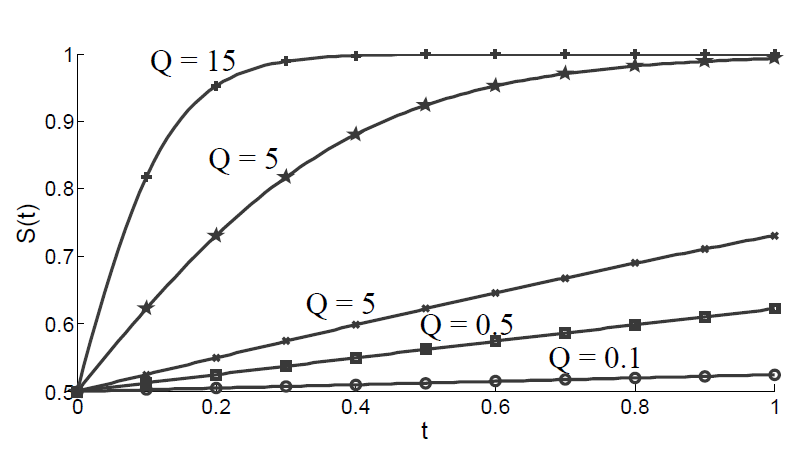 Fig. 1. Sigmoid function, (𝑡), for different values of parameter Q. (It is a good practice to explain the significance of the figure in the caption.)Do not abbreviate “Table.” Tables are numbered with Roman numerals. Figure caption should be written using Times New Roman 9pt font. Table caption should be written using Times New Roman 9 pt small caps font. Please do not include captions as part of the figures. Do not put captions in “text boxes” linked to the figures. Do not put borders around the outside of your figures.UnitsUse SI units. If you must use mixed units, clearly state the units for each quantity in an equation.Helpful HintsAbbreviations and AcronymsDefine abbreviations and acronyms the first time they are used in the text, even after they have already been defined in the abstract. Abbreviations such as IEEE, SI, AC, and DC do not have to be defined. Do not use abbreviations in the title or heads unless they are unavoidable.EquationsEquations are centered within columns. They may have a reference number placed on the right. The reference number should be enclosed in parentheses. For example		()Larger equation must be split in multiple lines.		()Be sure that the symbols in your equation have been defined before or immediately following the equation. Italicize symbols (T might refer to temperature, but T is the unit tesla). Use “(1),” not “Eq. (1)” or “equation (1),” except at the beginning of a sentence: “Equation (1) is ...”Other RecommendationsUse one space after periods and colons. Hyphenate complex modifiers: “zero-field-cooled magnetization.” Use a zero before decimal points: “0.25,” not “.25.” When expressing a range of values, write “7 to 9” or “7-9.”A parenthetical statement at the end of a sentence is punctuated outside of the closing parenthesis. Number citations consecutively in square brackets [1]. The sentence punctuation follows the brackets. Multiple references [2], [3] are each numbered with separate brackets [1]–[3]. Unless there are six authors or more give all authors’ names; do not use “et al.”. Papers that have not been published, even if they have been submitted for publication, should be cited as “unpublished”. Papers that have been accepted for publication should be cited as “to be published”. In sentences refer simply to the reference number, as in [1]—do not use “Ref. [1]” or “reference [1]” except at the beginning of a sentence: “Reference [1] was the first ...”. References should be written using Times New Roman 8pt font. See the end of this document for examples of common references.ConclusionA conclusion section is not required. Although a conclusion may review the main points of the paper, do not replicate the abstract as the conclusion. A conclusion might elaborate on the importance of the work or suggest applications and extensions. AppendixAppendixes appear before the acknowledgment.AcknowledgmentAcknowledgments (if any) should appear as a separate non-numbered section before the list of references. Use the singular heading even if you have many acknowledgments. In most cases, sponsor and financial support acknowledgments are placed in the unnumbered footnote on the first page, not here.ReferencesBooks:G. O. Young, “Synthetic structure of industrial plastics,” in Plastics,  2nd  ed.,  vol.  3,  J.  Peters,  Ed.  New  York: McGraw-Hill, 1964, pp. 15–64.W.-K. Chen, Linear Networks and Systems. Belmont, CA: Wadsworth, 1993, pp. 123–135.Books (available online): J. Jones. (1991, May 10). Networks. (2nd ed.) [Online]. Available: http://www.atm.comPeriodicals, Journals:J. U. Duncombe, “Infrared navigation—Part I: An assessment 
of feasibility,” IEEE Trans. Electron Devices, vol. ED-11, no. 1, pp. 34–39, Jan. 1959.Reports:E. E. Reber, R. L. Michell, and C. J. Carter, “Oxygen absorption in the earth’s atmosphere,” Aerospace Corp., Los Angeles, CA, Tech. Rep. TR-0200 (4230-46)-3, Nov. 1988.Handbooks:Transmission Systems for Communications, 3rd ed., Western Electric Co., Winston-Salem, NC, 1985, pp. 44–60.Reports   and   handbooks (available online):   S.  L.  Tall een.  (1996 ,  Apr . ).  The  In t r an et  Archi- tecture:  M a nagi ng  i n f o rm at i on  i n  t h e  ne w paradigm. Amdahl Corp., CA. [Online]. Available: http://www.amdahl.com/doc/products/bsg/intra/infra/htmlJournals (available online):R. J. Vidmar. (1992,  Aug.).  On  the  use  of  atmospheric plasmas as electromagnetic reflectors. IEEE Trans. Plasma Sci. [Online]. 21(3), pp. 876–880. Available: http://www.halcyon.com/pub/journals/21ps03-vidmarPapers presented at conferences (available online): PROCESS  Corp.,  MA.  Intranets:  Internet  technologies deployed behind the firewall for corporate productivity. Presented at INET96 Annual Meeting. [Online]. Available:  http://home.process.com/Intranets/wp2.htpConference proceedings (published):D. B. Payne and J. R. Stern, “Wavelength-switched passively coupled single-mode optical network,” in Proc. IOOC-ECOC, 1985,  pp. 585–590.Papers presented at conferences (unpublished):D. Ebehard and E. Voges, “Digital single sideband detection for interferometric sensors,” presented at the 2nd Int. Conf. Optical Fiber Sensors, Stuttgart, Germany, Jan. 2-5, 1984.Programs and electronic documents (available online): A. Harriman. (1993, June). Compendium of genealogical software. Humanist. [Online]. Available e-mail: HUMANIST@NYVM.ORG Message: get GENEALOGY REPORTPatents (available online):Musical toothbrush with adjustable neck and mirror, by L.M.R. Brooks. (1992, May 19). Patent D 326 189[Online]. Available: NEXIS Library: LEXPAT File: DESIGNPatents:G. Brandli and M. Dick, “Alternating current fed power supply,” 
U.S. Patent 4 084 217, Nov. 4, 1978.Theses (M.S.) and dissertations (Ph.D.):J. O. Williams, “Narrow-band analyzer,” Ph.D. dissertation, Dept. Elect. Eng., Harvard Univ., Cambridge, MA, 1993.The most common types of unpublished references:A. Harrison, private communication, May 1995.B. Smith, “An approach to graphs of linear forms,” unpublished.E. H. Miller, “A note on reflector arrays (Periodical style—Accepted for publication),” IEEE Trans. Antennas Propagat, to be publishedStandards:IEEE Criteria for Class IE Electric Systems, IEEE Standard 308, 1969.Unit nameUnit symbolQuantity namemetermlengthkilogramkgmasssecondstimeampereAelectric currentkelvinKthermodynamic temperaturemolemolamount of substancecandelacdluminous intensity